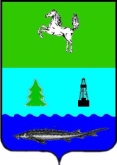 АДМИНИСТРАЦИЯ ЗАВОДСКОГО СЕЛЬСКОГО ПОСЕЛЕНИЯПАРАБЕЛЬСКОГО РАЙОНАТОМСКОЙ ОБЛАСТИПОСТАНОВЛЕНИЕ19.03.2024                                                                                                                                 №31О временном ограничении движения транспортных средств по автомобильным дорогам общего пользования местного значения Заводского сельского поселения в весенний период 2024 годаВ соответствие с частью 2.1 статьи 30 Федерального Закона РФ от 08.11.2007 № 257-ФЗ «Об автомобильных дорогах и о дорожной деятельности в Российской Федерации и о внесении изменений в отдельные законодательные акты РФ», Федеральным Законом от 10.12.1995 № 196-ФЗ «О безопасности дорожного движения», постановлением Администрации Томской области от 27.03.2012 № 109а «Об утверждении Порядка осуществления временных ограничений или прекращения движения транспортных средств по автомобильным дорогам общего пользования регионального или межмуниципального, местного значения на территории Томской области», в целях обеспечения безопасности дорожного движения и сохранения эксплуатационных качеств улично-дорожной сети Заводского сельского поселения в период возникновения неблагоприятных природно-климатических условий в весенний период, ПОСТАНОВЛЯЮ:Ввести с 10 апреля 2024 года по 20 мая 2024 года временное ограничение движения транспортных средств (с грузом или без груза) следующих по автомобильным дорогам общего пользования межмуниципального значения Заводского сельского поселения путем установки дорожных знаков 3.11 «Ограничение массы» (приложение 1).Установить предельно допустимую общую массу транспортного средства (с грузом или без груза), осуществляющего движение по автомобильным дорогам общего пользования местного значения муниципального образования  «Заводского сельского поселения» – 10 тонн. Размер вреда, причиняемый тяжеловесными транспортными средствами при движении по автомобильным дорогам общего пользования муниципального значения определять согласно постановлению Администрации Заводского сельского поселения от 20.12.2012 года № 82.Обнародовать данное постановление в информационном бюллетене Администрации и Совета Заводского сельского поселения, а также разместить на официальном сайте Заводского сельского поселения www.zavodskoe.ru. и в газете «Нарымский вестник».Рекомендовать начальнику МО МВД России «Парабельское» в период действия временного ограничения осуществлять мероприятия по контролю за исполнением временного ограничения движения. Контроль за исполнением оставляю за собой.Глава поселения		                                                          С.А. ТрифановаПриложение 1к постановлениюАдминистрации Заводского сельского поселенияот 19.03.2024г.  №31Перечень автомобильных дорог общего пользования, по которым введено временное ограничение движенияПодъезд к с. Нельмач (18 км), мост (25 м).Подъезд к д. Прокоп (3 км)Подъезд к д. Белка (2 км)Подъезд к д. Сенькино (9 км).Автомобильная дорога «Подъезд к с. Высокий Яр»  (1,6 км).